Landelijk beleidDe Rijksoverheid heeft begin juni 2022 het ‘Beleidsprogramma Versnelling Verduurzaming Gebouwde Omgeving’ gepubliceerd. Onderdeel hiervan is het Nationaal Isolatieprogramma (NIP). In deze programma’s zijn uiteenlopende maatregelen en geldstromen uitgewerkt die ook voor gemeenten relevant zijn. Het voert te ver om deze programma’s hier samen te vatten, maar enkele onderdelen lichten we eruit:Het Rijk voert momenteel beleid gericht op bestrijding van energiearmoede door snel de energierekening of het energieverbruik van huishoudens te verlagen. Gemeenten hebben hierin een belangrijke rol. Zij hebben nu tweemaal een specifieke uitkering ontvangen bedoeld voor maatregelen in woningen die structureel energie besparen, en zij hebben geld ontvangen om een energietoeslag uit te keren aan huishoudens met een inkomen tot 120% van het wettelijk sociaal minimum. Sommige gemeenten kiezen ervoor om met eigen budget aan een grotere groep inwoners deze energietoeslag uit te keren. 
Het Nationaal Isolatieprogramma (NIP) voorziet in een meerjarige aanpak voor isolatie van koopwoningen met D, E, F en G-labels voor mensen die ontzorging nodig hebben (actielijn 1 van het NIP). Een eerste uitkering uit het NIP heeft de gemeente ontvangen in juli 2022 (samen met een additioneel bedrag ter bestrijding van energiearmoede). Voor structurele uitkeringen vanaf 2023 uit het NIP moeten gemeenten een ‘meerjarig plan’ opstellen.
N.B.: in de Kamerbrief van 17 maart jl. heeft minister De Jonge aangekondigd de aanpak energiearmoede te willen versnellen door op korte termijn meer middelen hiervoor vrij te maken. Er wordt €200 miljoen uit de middelen van het NIP voor 2023 en 2024 naar voren gehaald om het aantal energiefixteams op te kunnen schalen. Ook wordt €100 miljoen van het totale budget (drie tranches) naar voren gehaald en beschikbaar gesteld in de eerste tranche van de lokale isolatieaanpak van gemeenten.Daarnaast breidt het Rijk (bestaande) landelijke regelingen uit voor huiseigenaren - zowel particulieren, VvE’s als verhuurders - zodat zij beter in staat zijn hun woningen te verduurzamen. Het gaat dan om een combinatie van financiële steun (zowel subsidie als leningen) en regels, zogenaamde normering (actielijnen 2, 3 en 4 van het NIP). Er is een landelijk Programma Hybride Warmtepomp met als doel om voor 2030 één miljoen hybride warmtepompen te installeren in Nederland. Het Rijk maakt afspraken met de sector om de installatiecapaciteit uit te breiden en de kosten te verlagen. Ook breidt het Rijk subsidieregelingen uit om de hybride warmtepomp te stimuleren en is het Rijk voornemens om vanaf 2026 normen te stellen aan nieuwe verwarmingssystemen waardoor de hybride warmtepomp het nieuwe standaard verwarmingssysteem wordt voor woningen waar zij technisch haalbaar zijn en waar gemeenten de komende tien jaar geen plannen hebben om aardgasvrij te worden. Bij de stimulering of normering van de hybride warmtepomp voorziet het Rijk vooralsnog geen rol voor gemeenten.Er zijn landelijke Standaard en Streefwaarden voor woningisolatie. De Standaard is een toekomstvaste standaard die aangeeft wanneer een woning transitie gereed is (gereed voor aardgasvrije verwarming). De Streefwaarden zijn technische waarden die voor verschillende bouwdelen aangeven wanneer deze bijdragen aan het behalen van de Standaard.Het Rijk heeft in 2022 aangekondigd dat ze van plan is om per 2030 een verhuurverbod in te stellen voor woningen met label E of slechter. Hier is tot nu toe nog geen beleid vastgesteld om dit te borgen. Om gemeenten te ondersteunen met kennisdeling en uitwisselen van ervaring en leerproducten is per 1-1-2023 het Nationaal Programma Lokale Warmtetransitie gestart (NPLW). Hierin zijn het voormalige Expertisecentrum Warmte (ECW) en het Programma Aardgasvrije Wijken (PAW) opgegaan.Provinciaal beleidHet Klimaatakkoord van 2019 schetst een visie voor 2050 waarin de energievoorziening van de gebouwde omgeving gebaseerd is op duurzame elektriciteit en warmte. Voor 2030 is de doelstelling van het Klimaatakkoord om 1,5 miljoen bestaande woningen te verduurzamen, wat voor Overijssel neerkomt op een verduurzamingsopgave van ongeveer 98.000 woningen. Ook woningen in particulier bezit moeten worden verduurzaamd.Wet natuurbeschermingDe provincie is het bevoegd gezag voor de Wet natuurbescherming. Deze wet borgt onder andere de bescherming van diersoorten. Eind 2020 heeft de provincie Overijssel besloten tot een natuurinclusieve aanpak voor verduurzaming van woningen in particulier bezit en daarbij in te zetten op soortenmanagementplannen (SMP’s) voor gemeenten. In een SMP wordt op basis van onderzoek voor een groter gebied bekeken waar welke soorten voorkomen, hoe groot populaties zijn en waar nest- en verblijfsplaatsen zich bevinden. Op basis daarvan wordt een maatregelenpakket geformuleerd om het verdwijnen van nest- en verblijfplaatsen en het verstoren of doden van dieren te compenseren en het leefgebied te verbeteren.Voor gemeenten biedt een SMP de mogelijkheid een zogeheten gebiedsontheffing aan te vragen bij de provincie: één ontheffing voor de gehele gemeente, voor de duur van 10 jaar voor vrijwel alle ontheffingsplichtige ruimtelijke activiteiten. Hierdoor kunnen de ruimtelijke activiteiten doorgang vinden zonder telkens eerst de ontheffingsprocedure door te moeten lopen. Een SMP heeft echter een ontwikkeltijd van 1 tot 2 jaar en is dus niet op korte termijn inzetbaar. Om populaties gebouwbewonende soorten duurzaam in stand te houden én de ambities voor de verduurzaming van woningen van particulieren mogelijk te maken, wordt er gewerkt met een methodiek van presoortenmanagementplannen (pre-SMP). Op basis van een pre-SMP kan de provincie een tijdelijke Wnb-ontheffing verlenen aan een gemeente, waarmee de isolatie van grondgebonden particuliere woningen in die gemeente per direct wordt gelegaliseerd.Lokaal beleidDoelstelling van uitvoeringsprogrammaGemeentelijke doelstellingenTabel 1: Doelstelling Uitvoeringsprogramma 2023-2026Toets gemeentelijke doelstellingen met landelijke doelstellingVervolgens hebben we gecontroleerd of de gemeentelijke doelstelling in lijn ligt met het landelijke beleid. Dit is belangrijk omdat landelijke geldstromen en instrumenten daaraan gekoppeld zullen zijn. In het Nationaal Isolatieprogramma is de doelstelling voor isolatie uitgewerkt in drie actielijnen:750.000 koopwoningen isoleren op eigen initiatief met behulp van landelijke regelingen, zonder aanvullende ondersteuning van gemeenten1 miljoen huurwoningen isoleren (sociaal en vrije sector) door middel van landelijke financiële regelingen, sectorafspraken en normering750.000 koopwoningen isoleren met behulp van een lokale aanpak van de gemeente, gericht op koopwoningen met slechte energielabels van huishoudens die ondersteuning nodig hebben.Doelgroepen in de gemeenteParticuliere huiseigenaren met slechte energielabels ((D), E, F, G)Huishoudens met (verhoogd risico op) energiearmoede……Inventarisatie van landelijke middelen en instrumentenRegelingen voor woningeigenarenEr zijn verschillende landelijke regelingen voor woningeigenaren, zowel subsidies als financieringen en voor verschillende type eigenaren. Een deel van de regelingen is recentelijk aangepast in het kader van het Nationaal Isolatieprogramma of wordt binnenkort nog aangepast.Tabel 2: Overzicht regelingen voor energiebesparing voor woningeigenarenRegelingen en instrumenten voor de gemeenteFinanciële regelingen 2023Vanaf 2023 verwachten we meer structurele middelen voor energiebesparing als gevolg van het Nationaal Isolatieprogramma en een oplopende decentralisatie-uitkering. Tabel 4 geeft hiervan een overzicht. Tabel 5 geeft een inschatting van de verwachte bedragen uit het Nationaal Isolatieprogramma voor de komende jaren.Tabel 4: Overzicht van verwachte geldstromen voor energiebesparing vanaf 2023
Tabel 5: Bedragen voor de Lokale Aanpak vanuit het Nationaal IsolatieprogrammaGemeentelijke instrumentenHoewel de gemeente de regie heeft over de verduurzaming van de gebouwde omgeving, gaan woningeigenaren over hun eigen woning. De Rijksoverheid werkt aan wetgeving om gemeenten meer bevoegdheden te geven voor het bepalen van de energie-infrastructuur in een wijk. De Wet gemeentelijke instrumenten warmtetransitie (Wgiw) geeft gemeenten de mogelijkheid om de levering van aardgas in een bepaalde wijk te stoppen na een bepaalde datum. Er moet dan wel perspectief zijn op een alternatieve energievoorziening waar gebouweigenaren op kunnen aansluiten. Aangezien isolatie een randvoorwaarde is voor de meeste duurzame, alternatieve energievoorzieningen, is deze bevoegdheid hooguit een indirecte sturingsmogelijkheid op energiebesparing. De Wgiw is echter nog in ontwerp en treedt naar verwachting medio 2024 in werking. Een andere belangrijke ontwikkeling is het wetsvoorstel voor de herziening van de Wet collectieve warmtevoorziening. De huidige Warmtewet heeft vooral het karakter van een consumentenbeschermingswet. Onder de nieuwe Wcw ontstaat echter een regelgevend kader voor collectieve warmtesystemen. Daarin zijn vergaande bepalingen op het gebied van transport en levering van warmte opgenomen. Gemeenten kunnen straks alleen warmtebedrijven voor een nieuw warmtekavel aanwijzen “waarbij de infrastructuur in handen is van publieke partijen of waarbij publieke partijen door een meerderheidsaandeel in het warmtebedrijf doorslaggevende zeggenschap hebben over de infrastructuur”. Bij de inwerkingtreding van de Wcw heeft dit grote gevolgen voor ontwikkelaars en exploitanten van collectieve warmtesystemen. Hiermee ontstaat een nieuwe ordening van de markt en kan het nodig zijn om bestaande voornemens of (wijkuitvoerings)plannen voor nieuw aan te leggen warmtenetten of uitbreiding van bestaande netten opnieuw tegen het licht te houden. De Rijksoverheid werkt daarnaast aan enkele normen, onder andere voor huurwoningen en voor de duurzaamheid van verwarmingsinstallaties. Hierdoor worden geïsoleerde huurwoningen en hybride warmtepompen op een gegeven moment ‘de norm’. Het is nog onduidelijk hoe de handhaving van deze normen in de praktijk wordt gebracht. Mogelijk krijgen gemeenten hier nog een rol in combinatie met nieuw instrumentarium.Ten slotte heeft het kabinet aangekondigd te komen met een wetsvoorstel voor gebouwgebonden financiering vanaf 2025. Deze financiering is niet gekoppeld aan een persoon, maar aan de woning. Dit maakt het mogelijk om de financiering bij verkoop van de woning over te dragen aan de nieuwe eigenaar. Naast de financiële sturingsinstrumenten genoemd in de vorige paragraaf heeft de gemeente ook de mogelijkheid om gebouweigenaren te informeren en aan te moedigen om energie te besparen via allerlei bestaande of nieuwe communicatiemiddelen. Gelet op de afwezigheid van ‘dwingend’ instrumentarium zijn financiële stimulering en activering via communicatie dan ook de belangrijkste instrumenten voor de gemeente in dit uitvoeringsprogramma.Programmalijnen Koopwoningen met DEFG-labelsVerhoogd risico op energiearmoede……OrganisatieGemeentelijke organisatieOnderdeel van de beweging voor energiebesparing is de gemeentelijke organisatie. Deze bestaat ten eerste uit sturing op de uitvoering van het programma: budget bewaken, afstemming met de lijnorganisatie, personeelsinzet en dergelijke.ProjectleidingFysieke en digitale hulpmiddelenInterne en externe stakeholdersPlanning, capaciteit en begroting Planning Capaciteit Begroting Risico’s en beheersmaatregelenMonitoringOpzet van monitoringOmgaan met onzekerhedenAfspraken met uitvoeringspartner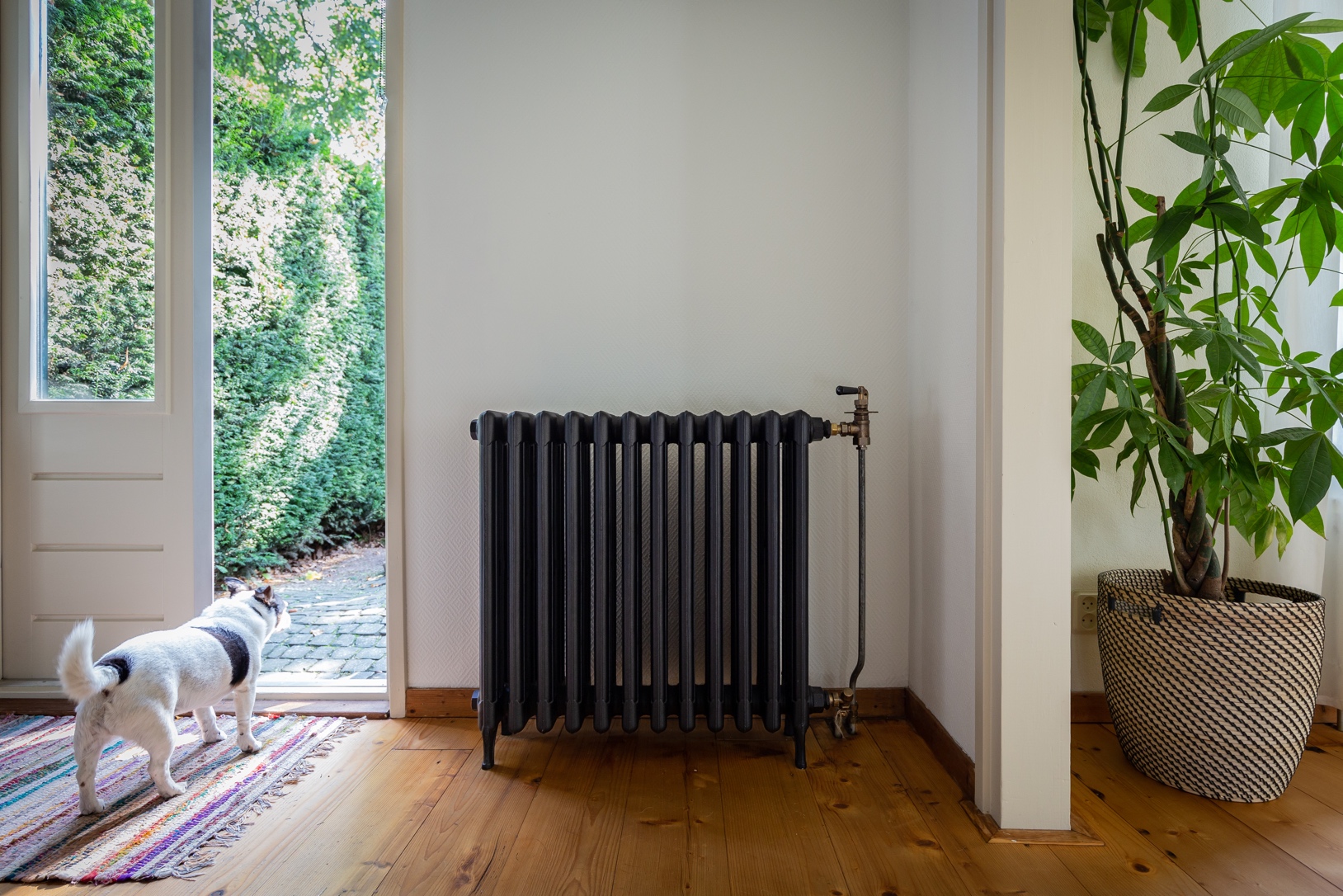 2023202420252026TotaalWoningen waarbij minstens één bouwdeel geïsoleerd wordt……………RegelingDoelgroepTypeToelichtingVerstrekkerInvesteringssubsidie Duurzame Energie en Energiebesparing (ISDE)ParticulierenSubsidieInvesteringssubsidie voor bijvoorbeeld isolatie en warmtepompen. Vanaf 2 april 2022 is de 2-maatregelen eis losgelaten.RVOSubsidie Verduurzaming Vereniging van Eigenaren (SVVE)VvE’sSubsidieVoormaling SEEH-subsidie is een investeringssubsidie voor professioneel energieadvies, verduurzamingsmaatregelen en een oplaadpuntenadvies. De SVVE is voor (gemengde) VvE’s, woonverenigingen en wooncoöperaties (let op: geen woningbouwcorporaties).RVOSubsidieregeling Verduurzaming en Onderhoud Huurwoningen (SVOH)Particuliere verhuurdersSubsidieInvesteringssubsidie voor energiebesparende maatregelenRVONationaal Warmtefonds (leningen en hypotheken)Particulieren en VvE’sFinancieringHet Nationaal Warmtefonds verschaft leningen en hypotheken voor energiebesparing tegen de meest gunstige voorwaarden. Vanaf 1 oktober 2022 zijn de financieringen van het Nationaal Warmtefonds ook opengesteld voor huishoudens zonder leenruimte, tegen 0% rente en zonder restschuldrisico. Sinds 1-12-22 komen ook kleine VvE’s in aanmerking voor een lening van het Warmtefonds.Nationaal WarmtefondsRegelingToelichtingStructurele middelen uit het Nationaal Isolatieprogramma op basis van meerjarige plannenDit betreft een nieuwe regeling waarbij gemeenten aanspraak kunnen maken op geld uit het Nationaal Isolatieprogramma voor de isolatie van koopwoningen met DEFG-energielabels, op basis van een meerjarig plan. Het geld is bedoeld voor huiseigenaren die extra hulp nodig hebben bij het isoleren van hun woning. Hiervan kunnen ook activiteiten voor doe-het-zelfmaatregelen worden bekostigd.Https://www.rvo.nl/subsidies-financiering/spuk-lokale-aanpak-isolatie#voorwaarden-en-budget Decentralisatie-uitkering uitvoeringskosten KlimaatakkoordGemeenten krijgen in 2022 tot en met 2030 een uitkering voor de uitvoeringskosten van het Klimaatakkoord via het gemeentefonds. In 2023 wordt dit bedrag uitgekeerd met de meicirculaire. Deze uitkering is niet alleen bedoeld voor energiebesparing, maar bijvoorbeeld ook voor uitvoeringsplannen en deelname in de RES.Het Kabinet geeft dit jaar 152 miljoen uit aan deze regeling, oplopend tot 800 miljoen vanaf 2025. We verwachten dus dat de gemeente een grotere uitkering voor deze regeling kan verwachten komende jaren.‘CDOKE’ - Tijdelijke regeling capaciteit decentrale overheden voor klimaat- en energiebeleidGemeenten en provincies kunnen tussen 3 april en 28 april 2023 voor de jaren 2023, 2024 en 2025 een aanvullende uitkering aanvragen voor personeelskosten die gepaard gaan met de uitvoering van klimaat- en energiebeleid. Zie voor de voorwaarden: https://www.rvo.nl/subsidies-financiering/cdoke 20232024Na 2024Gemeente …€€Nr.Programmalijn A: bijv. EnergiearmoedeIntern te betrekkenExtern te betrekkenA-1Huis- aan huis aanpak met inzet van energiecoachesAdviseur inkoopCommunicatieBeleidsadviseur sociaal domeinKlantcontactcentrumSpecialist verantwoordingJuridische zakenWelzijnsorganisatieEnergiecoöperatieA-2Mobiel energieloket in de wijkA-3A-4Nr.Programmalijn BIntern te betrekkenExtern te betrekkenB-1B-2B-3B-4Nr.Programmalijn CIntern te betrekkenExtern te betrekkenC-1C-2C-3C-4Nr.Programmalijn DIntern te betrekkenExtern te betrekkenD-1D-2D-3D-4